T.C.BARTIN ÜNİVERSİTESİ REKTÖRLÜĞÜ(Birim Adı)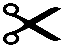 ------------------------------------------------------------------------------------------------------------------------------- T.C.BARTIN ÜNİVERSİTESİ REKTÖRLÜĞÜ(Birim Adı)REVİZYON BİLGİLERİTebliğ edilen yazının muhatabı *:Tebliğ edilen yazının Kurumu/Birimi:Tebliğ edilen yazının tarih ve numarası:Tebliğ edilen yazının konusu:Tebligatın yapıldığı tarih ve saat:TEBLİĞ EDENTEBELLÜĞ EDENAdı Soyadı – Unvanı – İmzası                    * Kendisi    /   * Muhatabın YerineAdı Soyadı – Unvanı – İmzasıTebliğ edilen yazının muhatabı *:Tebliğ edilen yazının Kurumu/Birimi:Tebliğ edilen yazının tarih ve numarası:Tebliğ edilen yazının konusu:Tebligatın yapıldığı tarih ve saat:TEBLİĞ EDENTEBELLÜĞ EDENAdı Soyadı – Unvanı – İmzası                    * Kendisi    /   * Muhatabın YerineAdı Soyadı – Unvanı – İmzasıRevizyonNoRevizyonTarihiRevizyon Açıklaması0-İlk yayın.131.03.2022* ‘TEBLİĞ TEBELLÜĞ BELGESİ’ ifadesi kaldırıldı. Bartın Üniversitesi Rektörlüğü altına ‘Birim Adı’ ifadesi eklendi.* ‘Tebliğ edilen yazının konusu’ ifadesi eklendi.* ‘Bartın Üniversitesi Rektörlüğünün … /… /20..  tarihli ve … sayılı yazısını tebellüğ ettim.’ İfadesi kaldırıldı.